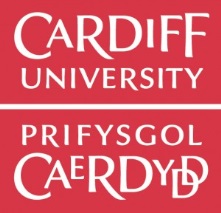 Cyfeiriwch at y wybodaeth a'r Ffurflen Gwyno sydd ar gael ar y tudalennau am Raddio ar wefan y Brifysgol.  Mae'r Weithdrefn Gwyno i Fyfyrwyr ar gael yma: https://www.cardiff.ac.uk/cy/public-information/students-applicants/complaints Sylwer, at ddibenion gwarchod data, rhaid i bob myfyriwr unigol sy’n gysylltiedig â chwyn gan grŵp lenwi un o'r ffurflenni hynny a'i rhoi i lefarydd y grŵp. Y llefarydd fydd yn cyflwyno hon a'r ffurflen gwyno am Ddigwyddiadau Graddio 2022.  Bydd angen i lefarydd y grŵp hefyd lenwi'r ffurflen hon a rhaid hefyd rhestru'r holl fyfyrwyr sy'n rhan o’r gŵyn gan Grŵp ar ffurflen Rhestr Aelodau'r Grŵp.Dylid cyflwyno'r Ffurflenni Caniatâd i Lefarydd y Grŵp a Ffurflen Aelodau’r Grŵp ar yr un pryd â'r gŵyn a'r dystiolaeth gefnogol, o fewn 28 diwrnod i ddyddiad eich digwyddiad graddio.1.  MANYLION PERSONOL1.  MANYLION PERSONOL1.  MANYLION PERSONOL1.  MANYLION PERSONOLEnw Llawn:Rhif y Myfyriwr:Rhaglen a Blwyddyn AstudioRhaglen a Blwyddyn AstudioCyfeiriad ebost a rhif ffônCyfeiriad ebost a rhif ffôn2. MANYLION CYSWLLT Y LLEFARYDD2. MANYLION CYSWLLT Y LLEFARYDD2. MANYLION CYSWLLT Y LLEFARYDD2. MANYLION CYSWLLT Y LLEFARYDDEnw Llawn:Rhif y Myfyriwr:Cyfeiriad ebost y llefaryddCyfeiriad ebost y llefaryddCyfeiriad ebost y llefaryddCyfeiriad ebost y llefaryddAi chi yw'r llefarydd:Ai chi yw'r llefarydd: IE   NA IE   NA3.  DATGANIAD3.  DATGANIAD3.  DATGANIAD3.  DATGANIADRwy'n deall y canlynol:Fel arfer, ni all myfyrwyr gael eu hebrwng na'u cynrychioli gan rywun sy'n gweithredu mewn swyddogaeth gyfreithiol oni bai y gwneir cais am hyn, ac y cytunir bod hyn yn addasiad rhesymol gan y Brifysgol.Bydd y Brifysgol yn cyfathrebu'n uniongyrchol â'r llefarydd a benodwyd gan y Grŵp mewn perthynas â'm cwyn, a byddaf yn derbyn copi o Ganlyniad y Gŵyn a/neu lythyr Cwblhau'r Gweithdrefnau. Os yw'n berthnasol i'r gŵyn, mae'n bosibl y bydd y Brifysgol yn rhyddhau fy nata personol (a allai hefyd gynnwys gwybodaeth sensitif) i'r llefarydd. Os byddaf am dynnu'n ôl o'r grŵp, mae angen i mi gadarnhau hyn yn ysgrifenedig, drwy ebost, i studentcomplaints@caerdydd.ac.uk.Bydd y Brifysgol yn cyfathrebu â'r llefarydd am gŵyn y Grŵp drwy ebost drwy'r cyfeiriad a gedwir ar eu Cofnod Myfyriwr (SIMS) Rwy'n gyfrifol am gadw fy manylion personol yn ddiweddar.Rwy'n cadarnhau fy mod yn dymuno bod yn rhan o'r gŵyn grŵp a bod yr unigolyn a enwir ar y ffurflen hon wedi ei benodi'n llefarydd ar ran y grŵp.LLOFNOD:                                                                          DYDDIAD:Rwy'n deall y canlynol:Fel arfer, ni all myfyrwyr gael eu hebrwng na'u cynrychioli gan rywun sy'n gweithredu mewn swyddogaeth gyfreithiol oni bai y gwneir cais am hyn, ac y cytunir bod hyn yn addasiad rhesymol gan y Brifysgol.Bydd y Brifysgol yn cyfathrebu'n uniongyrchol â'r llefarydd a benodwyd gan y Grŵp mewn perthynas â'm cwyn, a byddaf yn derbyn copi o Ganlyniad y Gŵyn a/neu lythyr Cwblhau'r Gweithdrefnau. Os yw'n berthnasol i'r gŵyn, mae'n bosibl y bydd y Brifysgol yn rhyddhau fy nata personol (a allai hefyd gynnwys gwybodaeth sensitif) i'r llefarydd. Os byddaf am dynnu'n ôl o'r grŵp, mae angen i mi gadarnhau hyn yn ysgrifenedig, drwy ebost, i studentcomplaints@caerdydd.ac.uk.Bydd y Brifysgol yn cyfathrebu â'r llefarydd am gŵyn y Grŵp drwy ebost drwy'r cyfeiriad a gedwir ar eu Cofnod Myfyriwr (SIMS) Rwy'n gyfrifol am gadw fy manylion personol yn ddiweddar.Rwy'n cadarnhau fy mod yn dymuno bod yn rhan o'r gŵyn grŵp a bod yr unigolyn a enwir ar y ffurflen hon wedi ei benodi'n llefarydd ar ran y grŵp.LLOFNOD:                                                                          DYDDIAD:Rwy'n deall y canlynol:Fel arfer, ni all myfyrwyr gael eu hebrwng na'u cynrychioli gan rywun sy'n gweithredu mewn swyddogaeth gyfreithiol oni bai y gwneir cais am hyn, ac y cytunir bod hyn yn addasiad rhesymol gan y Brifysgol.Bydd y Brifysgol yn cyfathrebu'n uniongyrchol â'r llefarydd a benodwyd gan y Grŵp mewn perthynas â'm cwyn, a byddaf yn derbyn copi o Ganlyniad y Gŵyn a/neu lythyr Cwblhau'r Gweithdrefnau. Os yw'n berthnasol i'r gŵyn, mae'n bosibl y bydd y Brifysgol yn rhyddhau fy nata personol (a allai hefyd gynnwys gwybodaeth sensitif) i'r llefarydd. Os byddaf am dynnu'n ôl o'r grŵp, mae angen i mi gadarnhau hyn yn ysgrifenedig, drwy ebost, i studentcomplaints@caerdydd.ac.uk.Bydd y Brifysgol yn cyfathrebu â'r llefarydd am gŵyn y Grŵp drwy ebost drwy'r cyfeiriad a gedwir ar eu Cofnod Myfyriwr (SIMS) Rwy'n gyfrifol am gadw fy manylion personol yn ddiweddar.Rwy'n cadarnhau fy mod yn dymuno bod yn rhan o'r gŵyn grŵp a bod yr unigolyn a enwir ar y ffurflen hon wedi ei benodi'n llefarydd ar ran y grŵp.LLOFNOD:                                                                          DYDDIAD:Rwy'n deall y canlynol:Fel arfer, ni all myfyrwyr gael eu hebrwng na'u cynrychioli gan rywun sy'n gweithredu mewn swyddogaeth gyfreithiol oni bai y gwneir cais am hyn, ac y cytunir bod hyn yn addasiad rhesymol gan y Brifysgol.Bydd y Brifysgol yn cyfathrebu'n uniongyrchol â'r llefarydd a benodwyd gan y Grŵp mewn perthynas â'm cwyn, a byddaf yn derbyn copi o Ganlyniad y Gŵyn a/neu lythyr Cwblhau'r Gweithdrefnau. Os yw'n berthnasol i'r gŵyn, mae'n bosibl y bydd y Brifysgol yn rhyddhau fy nata personol (a allai hefyd gynnwys gwybodaeth sensitif) i'r llefarydd. Os byddaf am dynnu'n ôl o'r grŵp, mae angen i mi gadarnhau hyn yn ysgrifenedig, drwy ebost, i studentcomplaints@caerdydd.ac.uk.Bydd y Brifysgol yn cyfathrebu â'r llefarydd am gŵyn y Grŵp drwy ebost drwy'r cyfeiriad a gedwir ar eu Cofnod Myfyriwr (SIMS) Rwy'n gyfrifol am gadw fy manylion personol yn ddiweddar.Rwy'n cadarnhau fy mod yn dymuno bod yn rhan o'r gŵyn grŵp a bod yr unigolyn a enwir ar y ffurflen hon wedi ei benodi'n llefarydd ar ran y grŵp.LLOFNOD:                                                                          DYDDIAD: